Распоряжениепо химико-технологическому факультету от 20 мая 2020 годаИтоги конкурса презентаций «Великая победа и Тверской край»:I место- Биткова Виктория Викторовна  ̶  36 группа- Глебова Алина Глебовна  ̶  15 группа- Исаев Иван Денисович  ̶  15 группа- Дорожинская Елизавета Сергеевна  ̶  15 группа- Зеников Герман Романович  ̶  15 группа          - Егорова Ульяна Витальевна  ̶  16 группа           -Левицкая Анна Владимировна  ̶  16 группа           -Цымдянкина Ольга Владимировна  ̶  16 группаI I место- Харкунова Мария Константиновна  ̶  15 группа- Механников Илья Алексеевич  ̶  15 группа- Чернова Наталья Анатольевна  ̶  15 группа- Шебеченкова Александра Николаевна  ̶  16 группа          - Пагина Владилена Валерьевна  ̶  16 группа          - Егорова Анна Дмитриевна   ̶  16 группа            - Назарова Полина Алексеевна  ̶  16 группаI I I место- Павлов Александр Владимирович  ̶  15 группа- Перепелица Ольга Валерьевна    ̶  15 группа- Сидорова Милена Тарасовна  ̶  15 группа- Сорокина Полина Алексеевна  ̶  16 группа- Оликсюк Анастасия Владимировна  ̶  16 группа- Беляева Елизавета Алексеевна  ̶  16 группа          - Будяцкий Вадим Сергеевич  ̶  16 группаЗа активное и творческое участие в мероприятии по празднованию             75-летия Победы в Великой отечественной войне объявить благодарность следующим студентам:15 группа  (1 подгруппа)  Баржееву Андрею ДмитриевичуБотирову Худойбергану Хамдамбой огли Жоау Марте Бузи Савенту        Илбаеву Арслану Козиной Варваре АлексеевнеМакарову Семену ВячеславовичуПотехину Максиму ВладимировичуСаркисян Вазгену КароевичуТроскиной Юлии Дмитриевне Хомяковой Карине Николаевне15 группа (2 подгруппа)Аразгелдиевой Шасенем     Баранник Александру АндреевичуВолобуеву Борису ГеннадьевичуГерасимову Евгению Александровичу Ким Ольге ТимуровнеКрупнову Владиславу МихайловичуКурамбаевой Барчинай       Родионовой  Марии Владимировне    Уркиновой Багул        16 группа (1 подгруппа)Александровой Анастасии Игоревне   Бойковой Софье СергеевнеМарулевой Алине ЕвгеньевнеТопытчак АлинеМихайловнеЯковлевой Валерии Романовне16 группа (2 подгруппа)1.Белавенцевой  Ольге Альфредовне     2.Грязнову Алексею Сергеевичу3.Казьмину Кириллу Игоревичу        4.Камардиной Юлии Сергеевне     5. Плахотник Валерии      6. Сухоруковой Анастасии Александровне     7.Терновой Софье Владимировне              8.Шостак Михаилу Сергеевичу   За активное и творческое участие в  составе жюри конкурса презентаций «Великая победа и Тверской край» объявить благодарность к.и.н., доценту кафедры отечественной истории Тверского госуниверситета Марине Валентиновне Цветковой.И.о.декана:                              М.А. Феофанова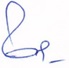 